Dear (Nanny’s Name),I cannot say enough to appreciate your wonderful ways of handling the children. Me and …(your spouse’s name) admire how you provide care to (child/children’s name). You have such a fun way of telling children stories and teaching them values through those tales. We could have never found a better nanny than you in this whole world.It’s not only us but the kids love you so much. They just cannot imagine their days without you around them. The day’s when you are on leave he/she/they continuously talk about you making us realize how much they miss you.We know how much extra time and effort you put in to get …..(name/s) involved in various activities and for the cleanup after that. We truly appreciate your patience. Thank you for everything, we don’t know what we would do without you.Cordially,(Your name)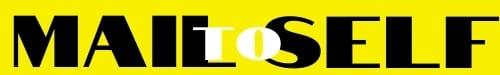 